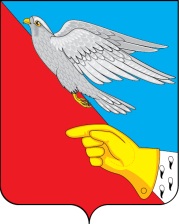 АдминистрацияВасильевского сельского поселенияШуйского  муниципального района Ивановской области155926,Ивановская область ,Шуйский район, с. Васильевское , ул. Советская ,д.1т./ факс 8 (49351)34-183 эл. почта: wasiladmin@rambler.ruПОСТАНОВЛЕНИЕ№ 73-пот   4 декабря 2019 годаО внесении изменения в состав  конкурсной комиссии отбора кандидатов на замещение вакантной должности муниципальной службы - заместителя главы Администрации Васильевского сельского поселения и проведении 2 этапа конкурса.В целях реализации Положения о порядке проведения конкурса на замещение должностей муниципальной службы в Администрации Васильевского сельского поселения, утвержденного решением Совета Васильевского сельского поселения №1 от 9 апреля 2014 , в связи невозможностью участия  членов в составе конкурсной комиссии, объявленного постановлением № 71-П от  18 ноября 2019 годапостановляет:Внести изменение в состав конкурсной комиссии. (Приложение №1)Установить дату проведения конкурса : 5 декабря 2019 года в 10 часов, по адресу: Ивановская область, Шуйский район , с. Васильевское ул. Советская д.1 кабинет №23.         Исключить возможность возникновения конфликтов интереса между членами комиссии и кандидатами, которые могли бы повлиять на принимаемые конкурсной комиссией решения. 4.         Настоящее постановление вступает в силу с момента его подписания.Глава Васильевского сельского поселения                         А.В. КуриловПриложениек постановлению АдминистрацииВасильевского сельского поселения Шуйского муниципального районаот   04.12.2019  № 73-ПСостав конкурсной комиссии для проведения конкурса на замещение должности - заместителя главы Администрации Васильевского сельского поселения Шуйского муниципального районаПредседатель комиссии:Курилов А.В. – глава Васильевского сельского поселения Шуйского муниципального района Заместитель председателя комиссии:Блинова И.К. – начальник управления делами и муниципальной службой  администрации Шуйского муниципального районаСекретарь комиссии:Жеганина Н.Ф. – начальник финансово-экономического отдела Администрации Васильевского сельского поселения Шуйского муниципального района.Члены комиссии:Помощник директора по правовым вопросам Шуйского филиала ИвГУШиршов И.М.Фролова М.Е.-заместитель директора Шуйского филиала ИвГУ